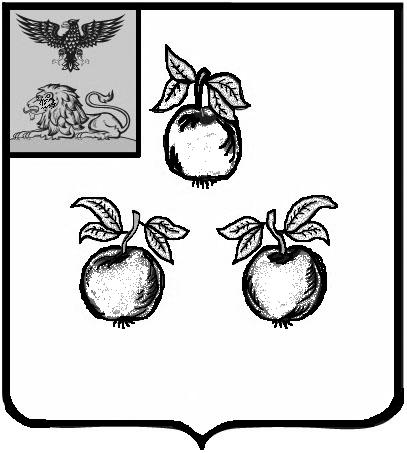 БЕЛГОРОДСКАЯ ОБЛАСТЬАДМИНИСТРАЦИЯ МУНИЦИПАЛЬНОГО РАЙОНА«КОРОЧАНСКИЙ РАЙОН» ПОСТАНОВЛЕНИЕКороча21 октября 2022 г.                                                                                                                  № 812О внесении изменений в постановление администрации муниципального района «Корочанский район» от 19 июля 2022 года № 566В соответствии с частью 3 статьи 21 Федерального закона от 31 июля 2020 года № 248-ФЗ «О государственном контроле (надзоре) и муниципальном контроле в Российской Федерации»,  решением Муниципального совета муниципального района «Корочанский район» от 31 августа 2021 года                     № Р/383-34-3 «Об утверждении Положения о муниципальном земельном контроле на территории муниципального района «Корочанский район» Белгородской области», администрация муниципального района «Корочанский район» п о с т а н о в л я е т:Внести изменения в постановление администрации муниципального района «Корочанский район» от 19 июля 2022 года № 566 «Об утверждении форм документов, применяемых при проведении муниципального земельного контроля»: - пункт 1 названного постановления, дополнить следующими прилагаемыми формами: - форма решения о продлении (об отказе в продлении) срока исполнения решения (приложение № 5.1);- форма акта выездного обследования (приложение № 5.2).- пункт 2 названного постановления, дополнить следующей прилагаемой формой журнала:  - форма журнала учета заданий на проведение контрольных мероприятий без взаимодействия с контролирующим лицом (приложение № 8).Приложение № 5.1к постановлению администрации муниципального района «Корочанский район» от «19» июля 2022 года № 566ФормаКопию решения получил:«______»______________         ____________         ____________________________     (дата)				    	         (подпись)			                 (Ф.И.О.)Копия решения направлена:____________________________________________________Приложение № 5.2к постановлению администрации муниципального района «Корочанский район» от «19» июля 2022 года № 566ФормаАдминистрация муниципального района «Корочанский район»(наименование органа, осуществляющий муниципальный земельный контроль)Акт выездного обследования1. Выездное обследование проведено при осуществлении муниципального земельного контроля.2. Выездное обследование проведено в соответствии с заданием: (дата и номер задания)3. Выездное обследование проведено:(указывается должность, фамилия, имя, отчество (последнее при наличии) уполномоченного должностного лица контрольного органа на осуществление контрольного мероприятия без взаимодействия с контролируемым лицом)4. Выездное обследование проведено в отношении:(указывается объект контроля, в отношении которого проведено наблюдение за соблюдением обязательных требований (мониторинг безопасности)5. Выездное обследование проведено:(указывается место проведения выездного обследования: по месту нахождения(осуществления деятельности) юридического лица (его филиалов, представительств, обособленных структурных подразделений), месту осуществления деятельности гражданина, индивидуального предпринимателя и юридического лица, месту нахождения объекта контроля)6. Контролируемые лица:(указываются фамилия, имя, отчество (при наличии) гражданина, индивидуального предпринимателя или наименование юридического лица, их индивидуальные номера налогоплательщика, адрес организации (ее филиалов, представительств, обособленных структурных подразделений), ответственных за соответствие обязательным требованиям объекта контроля, в отношении которого проведено контрольное действие)7. Выездное обследование проведено в следующие сроки:с «___»__________20__ г.по «___»__________20__ г.(указывается срок проведения контрольного мероприятия без взаимодействия или периоды времени проведения мероприятия (мероприятий) по контролю без взаимодействия)8. При проведении выездного обследования осуществлялись следующие контрольные действия:(указываются совершенные контрольные действия (часть 3 статьи 74 Федерального закона от 31.07.2020 года № 248-ФЗ «О государственном контроле (надзоре) и муниципальном контроле в Российской Федерации»)9. По результатам контрольного действия составлен:(указываются даты составления и реквизиты протоколов и иных документов, составленных по результатам проведения контрольных действий)10. По результатам выездной проверки установлено:(указываются принятые решения по результатам проведения выездного обследования (за исключением решений, предусмотренных пунктами 1 и 2 части 2 статьи 90 Федерального закона от 31.07.2020 года № 248-ФЗ «О государственном контроле (надзоре) и муниципальном контроле в Российской Федерации»)11. К настоящему акту прилагаются: (указываются протоколы и иные документы, составленные по результатам проведения контрольных действий (даты их составления и реквизиты), документы и иные материалы, являющиеся доказательствами нарушения обязательных требований)_______________________________________     ________________________   (должность, Ф.И.О. инспектора, уполномоченного                                    (подпись)     осуществлять муниципальный контроль)_____________________________________________________________________________(отметка об ознакомлении или об отказе в ознакомлении контролируемых лиц или их представителей с предписанием (дата и время ознакомления)_____________________________________________________________________________________(отметка о направлении предписания в электронном виде (адрес электронной почты), в том числе через личный кабинет на специализированном электронном портале)_____________________________________________Приложение № 8к постановлению администрации муниципального района «Корочанский район» от «19» июля 2022 года № 566ФормаЖурнал учета заданий на проведение контрольных мероприятий без взаимодействия с контролируемым лицомГлава администрации Корочанского района                                                         Н.В. НестеровАдминистрация муниципального района «Корочанский район»от «___» ___________ 20__ г., (дата составления решения)(место составления решения)              Решениео продлении (об отказе в продлении) срока исполнения                          решения (предписания)  1. (должность, фамилия, инициалы должностного лица, вынесшего решение)рассмотрев обращение (ходатайство) ___________________________________ (Ф.И.О. обратившегося)       О переносе (продлении) срока исполнения решения (предписания)№________,выданного «______»________________________________________________, по адресу:__________________________________________________________2.Установлено:___________________________________________________________________________________________________________________________________________________________________________________________________________________________________________________________________________________________________________________________________________________________________________________________________________________________________________________________________________________________________________________________________________________________________________________________________________________________________________________________________________________________3. Решено: Обращение (ходатайство)____________________________________                                                                                                                    (Ф.И.О. обратившегося)                                                             ____________________________________________________________________________________________________________________________________________________________________________________________________________________________________________________________________________________________________________________________________________________________________________________________________________________________________________________________________________________________(суть принятого решения)2.Установлено:___________________________________________________________________________________________________________________________________________________________________________________________________________________________________________________________________________________________________________________________________________________________________________________________________________________________________________________________________________________________________________________________________________________________________________________________________________________________________________________________________________________________3. Решено: Обращение (ходатайство)____________________________________                                                                                                                    (Ф.И.О. обратившегося)                                                             ____________________________________________________________________________________________________________________________________________________________________________________________________________________________________________________________________________________________________________________________________________________________________________________________________________________________________________________________________________________________(суть принятого решения)4. Срок действия решения (предписания) №______ от «____»______ продлить до «_______»________________________________________________________5. Ответ на вышеуказанное решение (ходатайство) направить по адресу:__________________________________________________________________________________________________________________________________________________________________________________________________________________________________________________________________________________________________________________________________________________________(должность, фамилия, инициалы должностного лица, принявшего решение о продлении (об отказе в продлении) срока исполнения решения (предписания)  (подпись)«__» _________ 20___ г.№________№п/пДата утверждения заданияОбъект муниципального контроляВид контрольного мероприятия (наблюдение за соблюдением обязательных требований, выездное обследование)Ф.И.О., должность уполномоченного на проведение мероприятияРезультат контрольного мероприятия123567